		THE WEATHER IN ENGLISH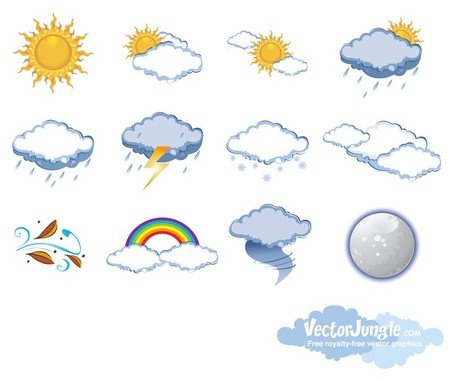 Pogoda jest podobno ulubionym tematem rozmów anglików.Zapraszamy do zapoznania się z podstawowymi słowami opisującymi zjawiska pogodowe w języku angielskim.	SUN	 CLOUD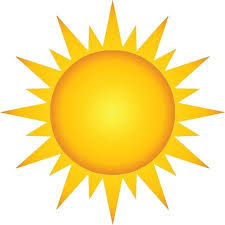 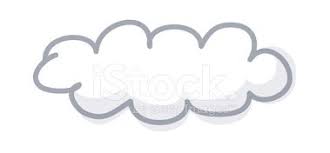 	RAIN		WIND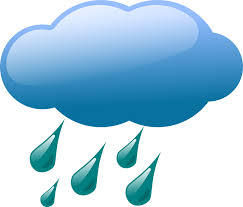 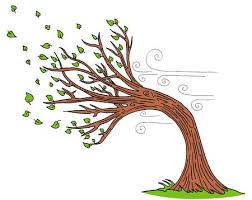 STORM			HAIL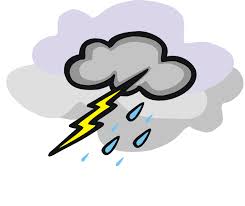 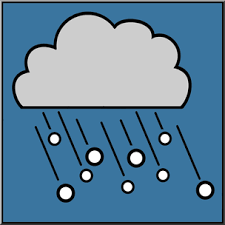 SNOW			FOG	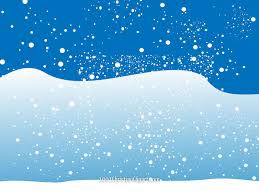 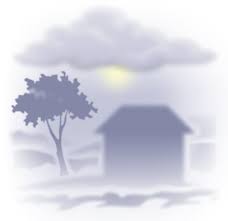  DEW	ICICLE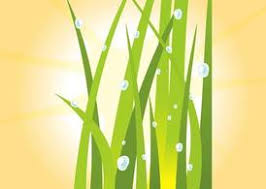 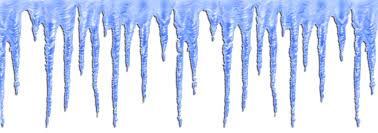 RAINBOW	 BLIZZARD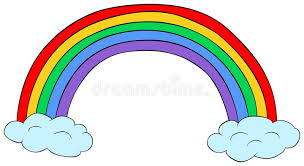 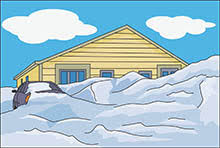 HURRICANE  DROUGHT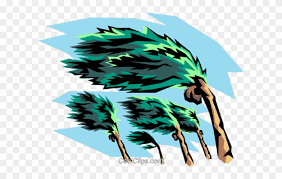 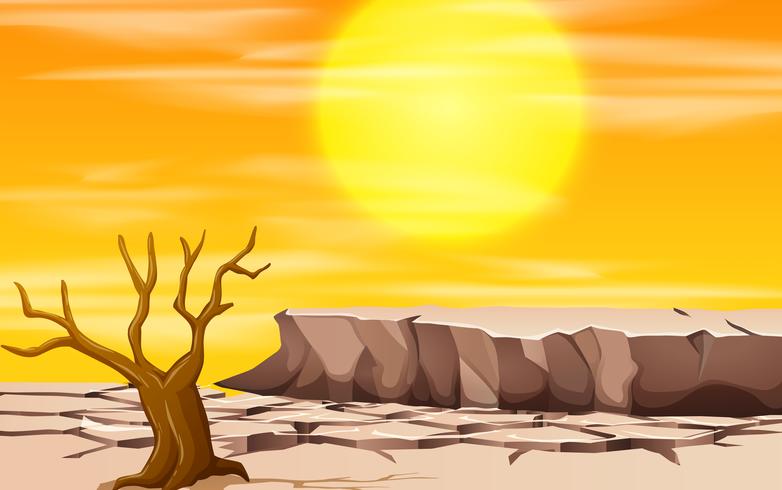 Karta pracy pozwala rozwijać kompetencje kluczowe w zakresie porozumiewania się w języku ojczystym, porozumiewania się w języku obcym, umiejętności uczenia się.Autor: Hubert Kąkol.